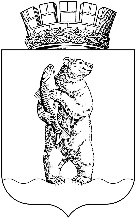 АДМИНИСТРАЦИЯ городского округа Анадырь                                                   РАСПОРЯЖЕНИЕОт 08.12.2021                                                                                               № 304-ргВ соответствии с Федеральным законом от 21 декабря 1994 года № 68-ФЗ         «О защите населения и территорий от чрезвычайных ситуаций природного и техногенного характера», в связи с нормализацией погодных условий на территории городского округа Анадырь (по показаниям силы ветра и видимости), с учетом фактического состояния погоды и поступающих метеопрогнозов Федерального государственного бюджетного учреждения «Чукотгидромет»,С 09 ч 00 мин 8 декабря 2021 года отменить режим функционирования «ПОВЫШЕННАЯ ГОТОВНОСТЬ» для органов управления и сил Анадырского городского звена Чукотской окружной подсистемы единой государственной системы предупреждения и ликвидации чрезвычайных ситуаций.Настоящее  распоряжение  разместить  на  официальном  информационно-правовом ресурсе городского округа Анадырь www.novomariinsk.ru. 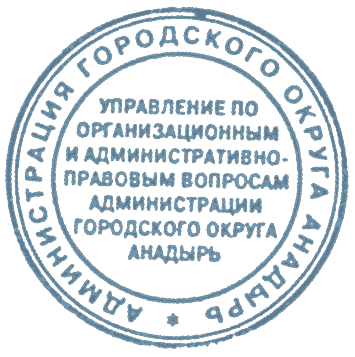 Глава Администрации		                                                         Л.А. НиколаевОб отмене режима функционирования «ПОВЫШЕННАЯГОТОВНОСТЬ»